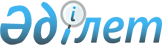 "2009 жылға арналған аудандық бюджет туралы" 2008 жылғы 25 желтоқсандағы № 10-2 аудандық мәслихаттың шешіміне өзгерістер мен толықтырулар енгізу туралы
					
			Күшін жойған
			
			
		
					Батыс Қазақстан облысы Зеленов аудандық мәслихаттың 2009 жылғы 20 тамыздағы № 15-1 шешімі. Батыс Қазақстан облысы Зеленов ауданы әділет басқармасында 2009 жылғы 27 тамызда № 7-7-93 тіркелді. Күші жойылды - Батыс Қазақстан облысы Зеленов аудандық мәслихаттың 2010 жылғы 31 наурыздағы № 21-11 шешімімен.
      Ескерту. Күші жойылды - Батыс Қазақстан облысы Зеленов аудандық мәслихаттың 31.03.2010 № 21-11 шешімімен

      РҚАО ескертпесі.

      Мәтінде авторлық орфография және пунктуация сақталған.
      Қазақстан Республикасының Бюджет Кодексіне және Қазақстан Республикасының "Қазақстан Республикасындағы жергілікті мемлекеттік басқару және өзін-өзі басқару туралы" Заңына сәйкес, Батыс Қазақстан облыстық әкімдігінің 2009 жылғы 20 шілдедегі "Батыс Қазақстан облысы құрылыс басқармасының бюджеттік бағдарламалары паспорттары туралы" N 183 қаулы, Батыс Қазақстан облыстық мәслихаттың 2009 жылғы 18 тамыздағы "2008 жылғы 11 желтоқсандағы N 10-3 "2009 жылға арналған облыстық бюджет туралы" N 13-2 шешіміне өзгерістер мен толықтырулар енгізу туралы" шешімі негізінде аудандық мәслихат ШЕШІМ ЕТТІ:
      1. Зеленов аудандық мәслихаттың "2009 жылға арналған аудандық бюджет туралы" 2008 жылғы 25 желтоқсандағы N 10-2 шешіміне (Нормативтік құқықтық кесімдерді мемлекеттік тіркеу тізілімінде N 7-7-76 тіркелген және аудандық 2009 жылғы 24 қаңтардағы, 2009 жылғы 31 қаңтардағы, 2009 жылғы 7 ақпандағы "Ауыл тынысы" газетінде жарияланған), 2009 жылғы 5 наурыздағы N 11-1 "2009 жылға арналған аудандық бюджет туралы" 2008 жылғы 25 желтоқсандағы N 10-2 шешіміне өзгерістер мен толықтырулар енгізу туралы" (Нормативтік құқықтық кесімдерді мемлекеттік тіркеу тізілімінде N 7-7-84 тіркелген және аудандық 2009 жылғы 10 сәуірдегі "Ауыл тынысы" N 16 газетінде жарияланған), 2009 жылғы 30 сәуірдегі N 13-1 "2009 жылға арналған аудандық бюджет туралы" 2008 жылғы 25 желтоқсандағы N 10-2 шешіміне өзгерістер мен толықтырулар енгізу туралы" (Нормативтік құқықтық кесімдерді мемлекеттік тіркеу тізілімінде N 7-7-88 тіркелген және аудандық 2009 жылғы 16 мамырдағы "Ауыл тынысы" N 21 газетінде жарияланған) шешіміне келесі өзгерістер мен толықтырулар енгізілсін:
      1 тармақ мынадай редакцияда жазылсын:
      "1. 2009 жылға арналған аудандық бюджет 1 қосымшаға сәйкес келесі көлемдерде бекітілсін:
      1) кірістер – 3 090 006 мың теңге,
      салықтық түсімдер - 540 392 мың теңге;
      салықтық емес түсімдер - 15 400 мың теңге;
      негізгі капиталды сатудан түсетін түсімдер - 44 000 мың теңге;
      трансферттер түсімі - 2 419 720 мың теңге;
      2) шығындар - 3 093 494 мың теңге;
      3) таза бюджеттік кредиттеу - 0 мың теңге;
      бюджеттік кредиттер - 0 мың теңге;
      бюджеттік кредиттерді өтеу - 0 мың теңге;
      4) қаржы активтерімен операциялар бойынша сальдо - 0 мың теңге;
      қаржы активтерін сатып алу - 0 мың теңге;
      мемлекеттің қаржы активтерін сатудан түсетін түсімдер - 0 мың теңге;
      5) бюджет тапшылығы (профициті) - -3 488 мың теңге;
      6) бюджет тапшылығын қаржыландыру (профицитін пайдалану) - 3 488 мың теңге;
      қарыздар түсімі - 70 494 мың теңге;
      қарыздарды өтеу - 0 мың теңге;
      бюджет қаражатының пайдаланылатын қалдықтары - 0 мың теңге."
      5-2 тармақта:
      "3 958" деген сандар "5 458" деген сандармен ауыстырылсын;
      "60 700" деген сандар "56 815" деген сандармен ауыстырылсын;
      "32 500" деген сандар "30 449" деген сандармен ауыстырылсын;
      "52 000" деген сандар "51 139" деген сандармен ауыстырылсын.
      Аталған осы шешімнің 1, 2, 4 қосымшалары осы шешімнің 1, 2, 4 қосымшаларына сәйкес жаңа редакцияда жазылсын.
      2. Осы шешім 2009 жылдың 1 қаңтарынан бастап қолданысқа енгізіледі. 2009 жылға арналған аудандық бюджет 2009 жылға арналған аудандық бюджеттің
бюджеттік бағдарламалар тізбесі 2009 жылға арналған аудандық бюджеттің
дамуына бюджеттің бағдарламалар тізбесі
					© 2012. Қазақстан Республикасы Әділет министрлігінің «Қазақстан Республикасының Заңнама және құқықтық ақпарат институты» ШЖҚ РМК
				
      Сессия төрағасы

В. Кривошеев

      Аудандық мәслихат хатшысы

В. Шохина
Аудандық мәслихаттың
"2009 жылға арналған
аудандық бюджет туралы"
2009 жылғы 20 тамыздағы
N 15-1 шешіміне N 1 қосымша
категория
категория
категория
категория
категория
Сомасы
класс
класс
класс
класс
Сомасы
класс бөлегі
класс бөлегі
класс бөлегі
Сомасы
ерекшелік
ерекшелік
Сомасы
Атаулар
Сомасы
1
2
3
4
5
6
I. Түсімдер
3090006
Кірістер
599792
1
0
0
0
САЛЫҚ ТҮСІМДЕРІ
540392
1
1
0
0
Кірістерге салынатын табыс салығы
168074
1
1
2
0
Заңды тұлғалардан алынатын табыс салығы
168074
1
О3
0
0
Әлеуметтік салық
186000
1
О3
1
0
Әлеуметтік салық
186000
1
О4
0
0
Меншік салығы
173528
1
О4
1
0
Мүлік салығы
146898
1
О4
3
0
Жер салығы
4930
1
О4
4
0
Көлік құралдарына салынатын салық
11000
1
О4
5
0
Бір тұтас жер салығы
10700
1
О5
0
0
Тауарларға, іс әрекет пен қызмет қөрсету жұмыстарына салынатын ішкі салыктар
10150
1
О5
2
0
Акциздер
900
1
О5
3
0
Табиғи ресурстарды пайдаланғаны үшін түсетін түсімдер
3200
1
О5
4
0
Кәсіпкерлік және кәсібі қызметімен айналысканы үшін алымдар
6050
1
О8
0
0
Мемлекеттік органдардың заңды тұлғаларды тіркеп оларға құжат тапсырудан түсетін міндетті төлем 
2640
1
О8
1
0
Мемлекеттік бас салығы
2640
2
0
0
0
САЛЫҚҚА ЖАТПАЙТЫН ТҮСІМДЕР
15400
2
О1
0
0
Мемлекет меншігінен түсетін кірістер
3000
2
О1
5
0
Мемлекет меншігіндегі мүлікті жалға беруден түсетін кірістер
3000
2
О4
О
О
Мемлекеттік бюджеттен қаржыландырылатын, сондай-ақ Қазақстан Республикасы Ұлттық Банкінің бюджетінен (шығыстар сметасынан) ұсталатын және қаржыландырылатын мемлекеттік мекемелер салатын айыппұлдар, өсімпұлдар, санкциялар, өпдіріп алулар
12000
2
О4
1
О
Мемлекеттік бюджеттен қаржыландырылатын, сондай-ақ Қазақстан Республикасы Ұлттық Банкінің бюджетінен (шығыстар сметасынан) ұсталатын және қаржыландырылатын мемлекеттік мекемелер салатын айыппұлдар, өсімпұлдар, санкциялар, өндіріп алулар
12000
2
О6
0
0
Салыққа жатпайтын өзге де түсімдер
400
2
О6
1
0
Салыққа жатпайтын өзге де түсімдер
400
3
0
0
0
Негізгі капиталды сатудан түсетін түсімдер
44000
3
О3
0
0
Мемлекеттік мекемелерге бекітілген мемлекеттік мүлікті сату
44000
3
О3
1
0
Жерді және материалдық емес активтерді сату
44000
ТҮСЕТІН ТРАНСФЕРТТЕР
2419720
4
0
0
0
ТҮСЕТІН ТРАНСФЕРТТЕР
2419720
4
2
0
0
Мемлекеттік басқаруда жоғарғы тұрған органдардан бөлінген трансферттер
2419720
4
О2
2
0
Облыстық бюджеттен түскен трансферттер
2419720
5
0
0
0
БЮДЖЕТТІК НЕСИЕЛЕРДІ ӨТЕУ
0
5
О1
0
0
Бюджеттік несиелерді өтеу
0
5
О1
1
0
Мемлекеттік бюджеттен берілген бюджеттік несиелерді өтеу
0
6
0
0
0
Мемлекеттің қаржы активтерін сатудан түсетін түсімдер
0
6
О1
1
0
Мемлекеттің қаржы активтерін сатудан түсетін түсімдер
0
6
О1
2
0
Қаржы активтерін ел шегінде сатудан түсетін түсімдер
0
7
0
0
0
ЗАЕМ ТҮСІМДЕРІ
70494
7
О1
0
0
Ішкі мемлекеттік заемдар
70494
7
2
0
0
Сырткы мемлекеттік заемдар
0
функционалдық топ
функционалдық топ
функционалдық топ
функционалдық топ
функционалдық топ
Сомасы
функционалды топ бөлігі
функционалды топ бөлігі
функционалды топ бөлігі
функционалды топ бөлігі
Сомасы
мекеме
мекеме
мекеме
Сомасы
бағдарлама
бағдарлама
Сомасы
Атаулар
Сомасы
1
2
3
4
5
6
II. ШЫҒЫНДАР
3093494
1
Жалпы сипаттағы мемлекеттік қызмет көрсетулер
249319
1
Мемлекеттік басқарудың жалпы функцияларын орындайтын өкілді, атқарушы және басқа да органдар
217615
112
Аудандық мәслихат аппараты
10383
1
Ауданның мәслихат қызметін қамтамасыз ету
10383
122
Аудан әкімінің аппараты
43895
1
Аудан әкімінің қызметін қамтамасыз ету
43895
123
Аудан әкімінің аппараты қалада, аудандық маңызы бар қала, поселке, ауыл (ауыл), ауыл (ауылдық) округтері
163337
1
Аудан әкімінің аппаратының қалада, аудандық маңызы бар қала, поселке, ауыл (ауыл), ауыл (ауылдық) округтерінің жұмыс істеуі
163337
2
Қаржылық қызмет
11552
452
Аудандық қаржы бөлімі
11552
1
Қаржы бөлімінің қызметін қамтамасыз ету
11552
3
Салық салу мақсатында мүлікті бағалауды жүргізу
0
5
Жоспарлау және статистикалық қызмет
20152
453
Аудандық экономика және бюджеттік жоспарлау бөлімі
20152
1
Экономика және бюджеттік жоспарлау бөлімінің қызметін қамтамасыз ету
8211
99
Республикалық бюджеттен нысаналы трансферттер есебінен ауылдық елді мекендердің әлеуметтіқ саласындағы мамандарға әлеуметтіқ қолдау шараларын іске асыру
11941
9
Басқа да жалпы сипаттағы мемлекеттік қызмет көрсетулер
0
122
Аудан әкімдігінің аппараты
0
8
Мемлекеттік қызметшілерді компьютерлік сауаттылыққа оқыту
0
2
Қорғаныс
1963
1
Әскери қажеттілік
1963
122
Аудан әкімінің аппараты
1963
5
Жалпыға бірдей әскери міндетті атқару шеңберіндегі іс шаралар
1963
3
Қоғамдық тәртіп, қауіпсіздік, құқық, сот, қылмыстық атқару қызметі
0
1
Құқық қорғау қызметі
0
458
Аудандық тұрғын үй коммуналдық шаруашылығы, жолаушылар көлігі және автомобиль жолдарының бөлімі
0
21
Елді мекендерде жол жүрісін реттеу бойынша жабдықтар мен құралдар пайдалануы
0
4
Білім беру
1894320
1
Мектепке дейінгі балаларды тәрбиелеу және білім беру
94411
123
Аудан әкімінің аппараты қалада, аудандық маңызы бар қала, поселке, ауыл (ауыл), ауыл (ауылдық) округтері
4
Мектепке дейінгі балаларды тәрбиелеу және оқыту ұйымдарының қызметін қамтамасыз ету
0
464
Аудандық білім бөлімі
94411
9
Мектепке дейіңгі балаларды тәрбиелеу және оқыту ұйымдарының қызметін қамтамасыз ету
94411
2
Жалпы бастауыш, жалпы негізгі, жалпы орта білім беру
1767099
123
Аудан әкімінің аппараты қалада, аудандық маңызы бар қала, поселке, ауыл (ауыл), ауыл (ауылдық) округтері
1984
5
Ауылдық жерде оқушыларды мектепке дейін, одан кейін тегін көлікпен жеткізуін ұйымдастыру
1984
464
Аудандық білім бөлімі
1765115
3
Жалпы білім беру оқытуы
1561313
6
Балалар мен жеткіншектерге қосымша білім беру
41084
10
Республикалық бюджеттен нысаналы трансферттер есебінен мемлекеттік білім жүйесінде оқытудың жаңа технологияларын енгізу
12715
11
Аймақтық жұмыспен қамту және кадрларды қайта даярлау стратегиясын іске асыру шеңберіндегі мәдениет объектілерінің күрделі, ағымдағы жөндеу
150003
9
Білім беру саласындағы өзге де қызмет көрсетулер
32810
464
Аудандық білім беру бөлімі
26830
1
Білім беру бөлімінің қызметін қамтамасыз ету
8766
5
Ауданның білім беру мемлекеттік ұйымдары үшін оқулықтар мен оқу-әдістемелік кешендерді сатып алу және жеткізу
17632
7
Мектеп олимпиадаларын, мектептен тыс шараларды және аудандық (қалалық) ауқымдағы конкурстерін өткізу
432
467
Аудандық құрылыс бөлімі
5980
2
Білім объектілерінің дамуы
5980
6
Әлеуметтік көмек және әлеуметтік қамтамасыз ету
200392
2
Әлеуметтік көмек
177889
123
Аудан әкімінің аппараты қалада, аудандық маңызы бар қала, поселке, ауыл (ауыл), ауыл (ауылдық) округтері
33491
3
Мұқтажды азаматтарға үйде әлеуметтік көмек көрсету
33491
451
Аудандық жұмыспен қамту және әлеуметтік бағдарламалар бөлімі
144398
2
Жұмыспен қамту бағдарламасы
47505
5
Мемлекеттік адресті әлеуметтік көмек
16091
6
Тұрмыстық көмек
1875
7
Жергілікті өкілді органдарының шешімдері бойынша жеке санаттағы мұқтаж азаматтарға әлеуметтік көмек
30674
10
Үйден тәрбиеленіп оқытылатын мүгедек балаларды материалдық қамтамасыз ету
2297
14
Мұқтажды азаматтарға үйге келіп әлеуметтік көмек көрсету
2245
16
18 жасқа дейінгі балаларға мемлекеттік жәрдемақылар
40000
17
Мүгедектерді оңалту жеке бағдарламасына сәйкес мұқтаж мүгедектерді арналы гигиеналық құралдармен қамтамасыз етуге және ымтау тілі мамандарының, жеке көмекшілердің қызмет көрсетуіне 
3711
9
Әлеуметтік көмек және әлеуметтік қамтамасыз ету саласындағы өзге де қызмет көрсетулері
22503
451
Аудандық жұмыспен қамту және әлеуметтік бағдарламалар бөлімі
22503
1
Жұмыспен қамту және әлеуметтік бағдарламалар бөлімінің қызметін қамтамасыз ету
20503
11
Жәрдемақыларды және басқа да әлеуметтік төлемдерді есептеу, төлеу және жеткізу бойынша қызмет көрсетулерді төлеу
2000
7
Тұрғын үй коммуналдық шаруашылығы
418867
1
Тұргын үй шаруашылығы
177713
458
Аудандық тұрғын үй коммуналдық шаруашылығы, жолаушылар көлігі және автомобиль жолдарының бөлімі
0
4
Жеке санаттағы азаматтарды тұрғын үймен қамтамасыз ету
467
Аудандық құрылыс бөлімі
177713
3
Мемлекеттік коммуналдық тұрғын үй қорының тұрғын үй құрылысы және (немесе) сатып алу
52219
4
Инженерлік коммуникациялық инфрақұрылымды дамыту, жайластыру және (немесе) сатып алу 
55000
19
Тұргын үй құрылысы және (немесе) сатып алу 
70494
2
Коммуналдық шаруашылығы
211596
458
Аудандық тұрғын үй коммуналдық шаруашылығы, жолаушылар көлігі және автомобиль жолдарының бөлімі
20830
12
Сумен жабдықтау және су жеткізу жүйесінің жұмыс істеуі
5830
28
Коммуналдық шаруашылығын дамыту
15000
467
Аудандық құрылыс бөлімі
10954
6
Сумен жабдықтау жүйесін дамыту
10954
467
Аудандық құрылыс бөлімі
179812
31
Аймақтық жұмыспен қамту және кадрларды қайта даярлау стратегиясын іске асыру шеңберіндегі инженерлік коммуникациялық инфрақұрылымды дамыту және елді мекендерді абаттандыру
179812
3
Елді мекендерді абаттандыру
29558
123
Аудан әкімінің аппараты қалада, аудандық маңызы бар қала, поселке, ауыл (ауыл), ауыл (ауылдық) округтері
20800
8
Елді мекендерде көшеге жарық түсіру жұмыстарын жүргізу
8366
9
Елді мекендерде санитарлық жағдайын қамтамасыз ету
1274
11
Елді мекендерде көркейту және көғалдандыру жұмыстарын жүргізу
11160
458
Аудандық тұрғын үй коммуналдық шаруашылығы, жолаушылар көлігі және автомобиль жолдарының бөлімі
8758
15
Елді мекендерде көшеге жарық түсіру жұмыстарын жүргізу
0
16
Елді мекендерде санитарлық жағдайын қамтамасыз ету
3797
18
Елді мекендерде көркейту және көғалдандыру жұмыстарын жүргізу
4961
8
Мәдениет, спорт, туризм және ақпараттық кеңістік
275138
1
Мәдениет саласындағы қызмет
201623
123
Аудан әкімінің аппараты қалада, аудандық маңызы бар қала, поселке, ауыл (ауыл), ауыл (ауылдық) округтері
0
6
Мәдениет ұйымдарының қызметін қамтамасыз ету
0
455
Аудандық мәдениет және тілдерді дамыту бөлімі
201623
3
Мәдени-демалыс жұмысын қолдау
131108
8
Поселкелерде (ауылдарда), поселкелік (ауылдық) округтерде кадрларды жұмысқа орналастыру және қайта даярлау шеңберінде әлеуметтік жобаларды қаржыландыру 
70515
2
Спорт
4086
465
Аудандық дене шынықтыру және спорт бөлімі
4086
6
Аудандық (аудандық маңызы бар қала) деңгейде спорт жарыстарын өткізу 
4086
3
Ақпараттық кеңістік
54020
455
Аудандық мәдениет және тілдерді дамыту бөлімі
49031
6
Аудандық кітапханаларының жұмыс істеуі
49031
7
Мемлекеттік тілді және Қазақстан халықтарының басқа да тілдерін дамыту
0
456
Аудандық ішкі саясат бөлімі
4989
2
Бұқаралық ақпарат құралдары арқылы мемлекеттік ақпараттық саясатын жүргізу
4989
9
Мәдениет, спорт, туризм және ақпараттық кеңістікті ұйымдастыру бойынша өзге де қызметтер
15409
455
Аудандық мәдениет және тілдерді дамыту бөлімі
4446
1
Мәдениет және тілдерді дамыту бөлімінің қызметін қамтамасыз ету
4446
456
Аудандық ішкі саясат бөлімі
6518
1
Аудандық ішкі саясат бөлімінің қызметін қамтамасыз ету
5518
3
Жастар саясаты саласында аймақтың бағдарламаларды іске асыру
1000
465
Аудандық дене шынықтыру және спорт бөлімі
4445
1
Аудандық дене шынықтыру және спорт бөлімінің қызметін қамтамасыз ету
4445
9
Отын-энергетикалық кешен және жер қойнауын пайдалану
150
9
Отын-энергетикалық кешен және жер қойнауын пайдалану саласындағы басқа қызмет көрсетулер
150
458
Аудандық тұрғын үй коммуналдық шаруашылығы, жолаушылар көлігі және автомобиль жолдарының бөлімі
150
19
Жылу энергетикалық жүйесін дамыту
150
10
Ауыл, су, орман, балық шаруашылығы, ерекше қорғалатын табиғи аумақтар, қоршаған ортаны және жануарлар дүниесін қорғау, жер қатынастары
14160
1
Ауыл шаруашылығы
8401
462
Аудандық ауыл шаруашылық бөлімі
8401
1
Ауыл шаруашылық бөлімінің қызметін қамтамасыз ету
8401
2
Су шаруашылығы
0
467
Аудандық құрылыс бөлімі
0
12
Сумен жабдықтау жүйесін дамыту
0
6
Жер қатынастары
5759
463
Аудандық жер қатынастар бөлімі
5759
1
Аудандық жер қатынастар бөлімінің қызметін қамтамасыз ету
5759
2
Ауыл шаруашылық жерлерін бір түрінен басқасына аудару бойынша жұмыстар
3
Елді мекендердің жер шаруашылық құрылымы
0
6
Ауыл округтеріне, поселкелеріне, қала аудандарына, аудандық маңызы бар қалаларына шекара белгілеу өткізгендегі жер қоныстандыруы
0
11
Өнеркәсіп, сәулет, қала құрылысы және құрылыс қызметі
11660
2
Сәулет, қала құрылыс және құрылыс қызметі
11660
467
Аудандық құрылыс бөлімі
5067
1
Аудандық құрылыс бөлімінің қызметін қамтамасыз ету
5067
468
Аудандық сәулет және қала құрылысы бөлімі
6593
1
Аудандық сәулет және қала құрылысы бөлімінің қызметін қамтамасыз ету
4928
3
Аудан аумағындағы қала құрылысы дамуының схемаларың, аудандық (облыстық) маңызы бар қалалардың, поселкелердің және басқа да селолық елді мекендердің бас жоспарларын әзірлеу
1665
12
Көлік және коммуникация
6621
1
Автомобиль көлігі
4508
123
Аудан әкімінің аппараты қалада, аудандық маңызы бар қала, поселке, ауыл (ауыл), ауыл (ауылдық) округтері
0
13
Автомобиль жолдарының аудандық маңызы бар қалада, поселке, ауыл (ауыл),ауыл (ауылдық) жұмыс істеуін қамтамасыз ету
458
Аудандық тұрғын үй коммуналдық шаруашылығы, жолаушылар көлігі және автомобиль жолдарының бөлімі
4508
23
Автомобиль жолдарының жұмыс істеуін қамтамасыз ету
4508
9
Көлік және коммуникация саласында басқа да қызметтер
2113
458
Аудандық тұрғын үй коммуналдық шаруашылығы, жолаушылар көлігі және автомобиль жолдарының бөлімі
2113
24
Поселкеішкілік (қалаішкілік) ауданішкілік қоғамдық жолаушылар тасымалдауды ұйымдастыру
2113
13
Басқа да 
14490
3
Кәсіпкерлік қызметін қолдау және бәсекені қорғау 
4302
469
Аудандық кәсіпкерлік бөлімі
4302
1
Аудандық кәсіпкерлік бөлімінің қызметін қамтамасыз ету
4302
9
Басқа да
10188
122
Аудан әкімінің аппараты (облыстық маңызы бар қала)
0
3
Заңды тұлғаларға жарғылық капиталын қалыптастыру немесе ұлғайту
0
452
Ауданның қаржы бөлімі
4410
12
Ауданның жергілікті атқарушы органының резерві
4410
14
Заңды тұлғаларға қаржы жарғысын қалыптастыру немесе ұлғайту
0
458
Аудандық тұрғын үй коммуналдық шаруашылығы, жолаушылар көлігі және автомобиль жолдарының бөлімі
5778
1
Аудандық тұрғын үй коммуналдық шаруашылығы, жолаушылар көлігі және автомобиль жолдарының бөлімінің қызметін қамтамасыз ету
5778
15
Трансферттер
6414
1
Трансферттер
6414
452
Ауданның қаржы бөлімі
6414
6
Пайдаланбаған (аяғына дейін пайдаланбаған) нысаналы трансферттерді қайтару
6414
III. Операциялық сальдо
-3488
IV. Таза бюджеттік несиелеу 
0
V. Қаржы активтермен операциялар бойынша сальдо 
0
YI. Бюджет тапшылығы (профициті)
-3488
VII. Бюджет тапшылығын қаржыландыру (профицитін пайдалану)
3488
7
0
0
0
Заем түсімдері
0
7
1
2
0
Заем шарттары
0
7
1
2
3
Ауданның (облыстық маңызы бар қала) жергілікті атқарушы органымен алынатын заемы 
0
16
Заемды өтеу
0
1
Заемды өтеу
0
452
Ауданның қаржы бөлімі
0
9
Жергілікті атқарушы органның борышын өтеу
0
Жоғары тұратын бюджет алдында
8
Бюджеттік қаражаттар қалдығының қозғалуы
3488
1
Бюджеттік қаражаттарының қалдығы
3488
1
Бюджеттік қаражаттарының бос қалдығы
3488
О1
Бюджеттік қаражаттарының бос қалдығы
3488Аудандық мәслихаттың
"2009 жылға арналған
аудандық бюджет туралы"
2009 жылғы 20 тамыздағы
N 15-1 шешіміне N 2 қосымша
функционалдық топ
функционалдық топ
функционалдық топ
функционалдық топ
функционалдық топ
функционалды топ бөлігі
функционалды топ бөлігі
функционалды топ бөлігі
функционалды топ бөлігі
мекеме
мекеме
мекеме
бағдарлама
бағдарлама
Атаулар
1
2
3
4
5
II. ШЫҒЫНДАР
1
Жалпы сипаттағы мемлекеттік қызмет көрсетулер
1
Мемлекеттік басқарудың жалпы функцияларын орындайтын өкілді, атқарушы және басқа да органдар
112
Аудандық мәслихат аппараты
1
Ауданның мәслихат қызметін қамтамасыз ету
122
Аудан әкімінің аппараты
1
Аудан әкімінің қызметін қамтамасыз ету
123
Аудан әкімінің аппараты қалада, аудандық маңызы бар қала, поселке, ауыл (ауыл), ауыл (ауылдық) округтері
1
Аудан әкімінің аппаратының қалада, аудандық маңызы бар қала, поселке, ауыл (ауыл), ауыл (ауылдық) округтерінің жұмыс істеуі
2
Қаржылық қызмет
452
Аудандық қаржы бөлімі
1
Қаржы бөлімінің қызметін қамтамасыз ету
3
Салық салу мақсатында мүлікті бағалауды жүргізу
5
Жоспарлау және статистикалық қызмет
453
Аудандық экономика және бюджеттік жоспарлау бөлімі
1
Экономика және бюджеттік жоспарлау бөлімінің қызметін қамтамасыз ету
99
Республикалық бюджеттен нысаналы трансферттер есебінен ауылдық елді мекендердің әлеуметтіқ саласындағы мамандарға әлеуметтіқ қолдау шараларын іске асыру
9
Басқа да жалпы сипаттағы мемлекеттік қызмет көрсетулер
122
Аудан әкімдігінің аппараты
8
Мемлекеттік қызметшілерді компьютерлік сауаттылыққа оқыту
2
Қорғаныс
1
Әскери қажеттілік
122
Аудан әкімінің аппараты
5
Жалпыға бірдей әскери міндетті атқару шеңберіндегі іс шаралар
3
Қоғамдық тәртіп, қауіпсіздік, құқық, сот, қылмыстық атқару қызметі
1
Құқық қорғау қызметі
458
Аудандық тұрғын үй коммуналдық шаруашылығы, жолаушылар көлігі және автомобиль жолдарының бөлімі
21
Елді мекендерде жол жүрісін реттеу бойынша жабдықтар мен құралдар пайдалануы
4
Білім беру
1
Мектепке дейінгі балаларды тәрбиелеу және білім беру
123
Аудан әкімінің аппараты қалада, аудандық маңызы бар қала, поселке, ауыл (ауыл), ауыл (ауылдық) округтері
4
Мектепке дейінгі балаларды тәрбиелеу және оқыту ұйымдарының қызметін қамтамасыз ету
464
Аудандық білім бөлімі
9
Мектепке дейіңгі балаларды тәрбиелеу және оқыту ұйымдарының қызметін қамтамасыз ету
2
Жалпы бастауыш, жалпы негізгі, жалпы орта білім беру
123
Аудан әкімінің аппараты қалада, аудандық маңызы бар қала, поселке, ауыл (ауыл), ауыл (ауылдық) округтері
5
Ауылдық жерде оқушыларды мектепке дейін, одан кейін тегін көлікпен жеткізуін ұйымдастыру
464
Аудандық білім бөлімі
3
Жалпы білім беру оқытуы
6
Балалар мен жеткіншектерге қосымша білім беру
10
Республикалық бюджеттен нысаналы трансферттер есебінен мемлекеттік білім жүйесінде оқытудың жаңа технологияларын енгізу
11
Аймақтық жұмыспен қамту және кадрларды қайта даярлау стратегиясын іске асыру шеңберіндегі мәдениет объектілерінің күрделі, ағымдағы жөндеу
9
Білім беру саласындағы өзге де қызмет көрсетулер
464
Аудандық білім беру бөлімі
1
Білім беру бөлімінің қызметін қамтамасыз ету
5
Ауданның білім беру мемлекеттік ұйымдары үшін оқулықтар мен оқу-әдістемелік кешендерді сатып алу және жеткізу
7
Мектеп олимпиадаларын, мектептен тыс шараларды және аудандық (қалалық) ауқымдағы конкурстерін өткізу
467
Аудандық құрылыс бөлімі
2
Білім объектілерінің дамуы
6
Әлеуметтік көмек және әлеуметтік қамтамасыз ету
2
Әлеуметтік көмек
123
Аудан әкімінің аппараты қалада, аудандық маңызы бар қала, поселке, ауыл (ауыл), ауыл (ауылдық) округтері
3
Мұқтажды азаматтарға үйде әлеуметтік көмек көрсету
451
Аудандық жұмыспен қамту және әлеуметтік бағдарламалар бөлімі
2
Жұмыспен қамту бағдарламасы
5
Мемлекеттік адресті әлеуметтік көмек
6
Тұрмыстық көмек
7
Жергілікті өкілді органдарының шешімдері бойынша жеке санаттағы мұқтаж азаматтарға әлеуметтік көмек
10
Үйден тәрбиеленіп оқытылатын мүгедек балаларды материалдық қамтамасыз ету
14
Мұқтажды азаматтарға үйге келіп әлеуметтік көмек көрсету
16
18 жасқа дейінгі балаларға мемлекеттік жәрдемақылар
17
Мүгедектерді оңалту жеке бағдарламасына сәйкес, мұқтаж мүгедектерді арнайы гигиеналық құралдармен қамтамасыз ету және ымтау тілі мамандарының, жеке көмекшілердің қызмет көрсетуіне 
9
Әлеуметтік көмек және әлеуметтік қамтамасыз ету саласындағы өзге де қызмет көрсетулері
451
Аудандық жұмыспен қамту және әлеуметтік бағдарламалар бөлімі
1
Жұмыспен қамту және әлеуметтік бағдарламалар бөлімінің қызметін қамтамасыз ету
11
Жәрдемақыларды және басқа да әлеуметтік төлемдерді есептеу, төлеу және жеткізу бойынша қызмет көрсетулерді төлеу
7
Тұрғын үй коммуналдық шаруашылығы
1
Тұргын үй шаруашылығы
458
Аудандық тұрғын үй коммуналдық шаруашылығы, жолаушылар көлігі және автомобиль жолдарының бөлімі
4
Жеке санаттағы азаматтарды тұрғын үймен қамтамасыз ету
467
Аудандық құрылыс бөлімі
3
Мемлекеттік коммуналдық тұрғын үй қорының тұрғын үй құрылысы және (немесе) сатып алу
4
Инженерлік коммуникациялық инфрақұрылымды дамыту, жайластыру және (немесе) сатып алу 
19
Тұргын үй құрылысы және (немесе) сатып алу 
2
Коммуналдық шаруашылығы
458
Аудандық тұрғын үй коммуналдық шаруашылығы, жолаушылар көлігі және автомобиль жолдарының бөлімі
12
Сумен жабдықтау және су жеткізу жүйесінің жұмыс істеуі
28
Коммуналдық шаруашылықты дамыту
467
Аудандық құрылыс бөлімі
6
Сумен жабдықтау жүйесін дамыту
467
Аудандық құрылыс бөлімі
31
Аймақтық жұмыспен қамту және кадрларды қайта даярлау стратегиясын іске асыру шеңберіндегі инженерлік коммуникациялық инфрақұрылымды дамыту және елді мекендерді абаттандыру
3
Елді мекендерді абаттандыру
123
Аудан әкімінің аппараты қалада, аудандық маңызы бар қала, поселке, ауыл (ауыл), ауыл (ауылдық) округтері
8
Елді мекендерде көшеге жарық түсіру жұмыстарын жүргізу
9
Елді мекендерде санитарлық жағдайын қамтамасыз ету
11
Елді мекендерде көркейту және көғалдандыру жұмыстарын жүргізу
458
Аудандық тұрғын үй коммуналдық шаруашылығы, жолаушылар көлігі және автомобиль жолдарының бөлімі
15
Елді мекендерде көшеге жарық түсіру жұмыстарын жүргізу
16
Елді мекендерде санитарлық жағдайын қамтамасыз ету
18
Елді мекендерде көркейту және көғалдандыру жұмыстарын жүргізу
8
Мәдениет, спорт, туризм және ақпараттық кеңістік
1
Мәдениет саласындағы қызмет
123
Аудан әкімінің аппараты қалада, аудандық маңызы бар қала, поселке, ауыл (ауыл), ауыл (ауылдық) округтері
6
Мәдениет ұйымдарының қызметін қамтамасыз ету
455
Аудандық мәдениет және тілдерді дамыту бөлімі
3
Мәдени-демалыс жұмысын қолдау
8
Поселкелерде (ауылдарда), поселкелік (ауылдық) округтерде кадрларды жұмысқа орналастыру және қайта даярлау шеңберінде әлеуметтік жобаларды қаржыландыру 
2
Спорт
465
Аудандық дене шынықтыру және спорт бөлімі
6
Аудандық (аудандық маңызы бар қала) деңгейде спорт жарыстарын өткізу 
3
Ақпараттық кеңістік
455
Аудандық мәдениет және тілдерді дамыту бөлімі
6
Аудандық кітапханаларының жұмыс істеуі
7
Мемлекеттік тілді және Қазақстан халықтарының басқа да тілдерін дамыту
456
Аудандық ішкі саясат бөлімі
2
Бұқаралық ақпарат құралдары арқылы мемлекеттік ақпараттық саясатын жүргізу
9
Мәдениет, спорт, туризм және ақпараттық кеңістікті ұйымдастыру бойынша өзге де қызметтер
455
Аудандық мәдениет және тілдерді дамыту бөлімі
1
Мәдениет және тілдерді дамыту бөлімінің қызметін қамтамасыз ету
456
Аудандық ішкі саясат бөлімі
1
Аудандық ішкі саясат бөлімінің қызметін қамтамасыз ету
3
Жастар саясаты саласында аймақтың бағдарламаларды іске асыру
465
Аудандық дене шынықтыру және спорт бөлімі
1
Аудандық дене шынықтыру және спорт бөлімінің қызметін қамтамасыз ету
9
Отын-энергетикалық кешен және жер қойнауын пайдалану
9
Отын-энергетикалық кешен және жер қойнауын пайдалану саласындағы басқа қызмет көрсетулер
458
Аудандық тұрғын үй коммуналдық шаруашылығы, жолаушылар көлігі және автомобиль жолдарының бөлімі
19
Жылу энергетикалық жүйесін дамыту
10
Ауыл, су, орман, балық шаруашылығы, ерекше қорғалатын табиғи аумақтар, қоршаған ортаны және жануарлар дүниесін қорғау, жер қатынастары
1
Ауыл шаруашылығы
462
Аудандық ауыл шаруашылық бөлімі
1
Ауыл шаруашылық бөлімінің қызметін қамтамасыз ету
2
Су шаруашылығы
467
Аудандық құрылыс бөлімі
12
Сумен жабдықтау жүйесін дамыту
6
Жер қатынастары
463
Аудандық жер қатынастар бөлімі
1
Аудандық жер қатынастар бөлімінің қызметін қамтамасыз ету
2
Ауыл шаруашылық жерлерін бір түрінен басқасына аудару бойынша жұмыстар
3
Елді мекендердің жер шаруашылық құрылымы
6
Ауыл округтеріне, поселкелеріне, қала аудандарына, аудандық маңызы бар қалаларына шекара белгілеу өткізгендегі жер қоныстандыруы
11
Өнеркәсіп, сәулет, қала құрылысы және құрылыс қызметі
2
Сәулет, қала құрылыс және құрылыс қызметі
467
Аудандық құрылыс бөлімі
1
Аудандық құрылыс бөлімінің қызметін қамтамасыз ету
468
Аудандық сәулет және қала құрылысы бөлімі
1
Аудандық сәулет және қала құрылысы бөлімінің қызметін қамтамасыз ету
3
Аудан аумағындағы қала құрылысы дамуының схемаларың, аудандық (облыстық) маңызы бар қалалардың, поселкелердің және басқа да селолық елді мекендердің бас жоспарларын әзірлеу
12
Көлік және коммуникация
1
Автомобиль көлігі
123
Аудан әкімінің аппараты қалада, аудандық маңызы бар қала, поселке, ауыл (ауыл), ауыл (ауылдық) округтері
13
Автомобиль жолдарының аудандық маңызы бар қалада, поселке, ауыл (ауыл), ауыл (ауылдық) жұмыс істеуін қамтамасыз ету
458
Аудандық тұрғын үй коммуналдық шаруашылығы, жолаушылар көлігі және автомобиль жолдарының бөлімі
23
Автомобиль жолдарының жұмыс істеуін қамтамасыз ету
9
Көлік және коммуникация саласында басқа да қызметтер
458
Аудандық тұрғын үй коммуналдық шаруашылығы, жолаушылар көлігі және автомобиль жолдарының бөлімі
24
Ауыл ішінде (қала ішінде), аудан ішінде қоғамдық жолаушылар тасымалдауын ұйымдастыру
13
Басқа да
3
Кәсіпкерлік қызметін қолдау және бәсекені қорғау
469
Аудандық кәсіпкерлік бөлімі
1
Аудандық кәсіпкерлік бөлімінің қызметін қамтамасыз ету
9
Басқа да
122
Аудан әкімінің аппараты (облыстық маңызы бар қала)
3
Заңды тұлғаларға жарғылық капиталын қалыптастыру немесе ұлғайту
452
Ауданның қаржы бөлімі
12
Ауданның жергілікті атқарушы органының резерві
14
Заңды тұлғаларға қаржы жарғысын қалыптастыру немесе ұлғайту
458
Аудандық тұрғын үй коммуналдық шаруашылығы, жолаушылар көлігі және автомобиль жолдарының бөлімі
1
Аудандық тұрғын үй коммуналдық шаруашылығы, жолаушылар көлігі және автомобиль жолдарының бөлімінің қызметін қамтамасыз ету
15
Трансферттер
1
Трансферттер
452
Ауданның қаржы бөлімі
6
Пайдаланбаған (аяғына дейін пайдаланбаған) нысаналы трансферттерді қайтару
III. Операциялық сальдо
IV. Таза бюджеттік кредит беру
V. Қаржы активтерімен жасалатын операциялар бойынша сальдо
VI. Бюджет тапшылығы (профициті)
VII. Бюджет тапшылығын қаржыландыру (профицитін пайдалану)
7
0
0
0
Заем түсімдері
7
1
2
0
Заем шарттары
7
1
2
3
Ауданның (облыстық маңызы бар қала) жергілікті атқарушы органымен алынатын заемы 
16
Заемды өтеу
1
Заемды өтеу
452
Ауданның қаржы бөлімі
9
Жергілікті атқарушы органның борышын өтеу
Жоғары тұратын бюджет алдында
8
Бюджеттік қаражаттар қалдығының қозғалуы
1
Бюджеттік қаражаттарының қалдығы
1
Бюджеттік қаражаттарының бос қалдығы
1
Бюджеттік қаражаттарының бос қалдығыАудандық мәслихаттың
"2009 жылға арналған
аудандық бюджет туралы"
2009 жылғы 20 тамыздағы
N 15-1 шешіміне N 4 қосымша
функционалдық топ
функционалдық топ
функционалдық топ
функционалдық топ
функционалдық топ
функционалды топ бөлігі
функционалды топ бөлігі
функционалды топ бөлігі
функционалды топ бөлігі
мекеме
мекеме
мекеме
бағдарлама
бағдарлама
Атаулар
1
2
3
4
5
7
Тұрғын үй коммуналдық шаруашылығы
1
Тұргын үй шаруашылығы
467
Аудандық құрылыс бөлімі
6
Сумен қамтамасыз ету жүйесін дамыту
467
Аудандық құрылыс бөлімі
3
Мемлекеттік коммуналдық тұрғын үй қорының тұрғын үй құрылысы және (немесе) сатып алу
4
Инженерлік коммуникациялық инфрақұрылымды дамыту, жайластыру және (немесе) сатып алу 
31
Аймақтық жұмыспен қамту және кадрларды қайта даярлау стратегиясын іске асыру шеңберіндегі инженерлік коммуникациялық инфрақұрылымды дамыту және елді мекендерді абаттандыру
19
Тұргын үй құрылысы және (немесе) сатып алу 
2
Коммуналдық шаруашылығы
458
Аудандық тұрғын үй коммуналдық шаруашылығы, жолаушылар көлігі және автомобиль жолдарының бөлімі
28
Коммуналдық шаруашылығын дамыту
9
Отын-энергетикалық кешен және жер қойнауын пайдалану
9
Отын-энергетикалық кешен және жер қойнауын пайдалану саласындағы басқа қызмет көрсетулер
458
Аудандық тұрғын үй коммуналдық шаруашылығы, жолаушылар көлігі және автомобиль жолдарының бөлімі
19
Жылу энергетикалық жүйесін дамыту